МІНІСТЕРСТВО ОСВІТИ І НАУКИ УКРАЇНИГЛУХІВСЬКИЙ НАЦІОНАЛЬНИЙ ПЕДАГОГІЧНИЙ УНІВЕРСИТЕТ ІМЕНІ ОЛЕКСАНДРА ДОВЖЕНКАДЕРЖАВНИЙ ЗАКЛАД «ПІВДЕННОУКРАЇНСЬКИЙ НАЦІОНАЛЬНИЙ ПЕДАГОГІЧНИЙ УНІВЕРСИТЕТ ІМЕНІ К. Д. УШИНСЬКОГО»КОМУНАЛЬНИЙ ЗАКЛАД «СУМСЬКИЙ ОБЛАСНИЙ ІНСТИТУТ ПІСЛЯДИПЛОМНОЇ ПЕДАГОГІЧНОЇ ОСВІТИ»ДЕРЖАВНИЙ ВИЩИЙ НАВЧАЛЬНИЙ ЗАКЛАД «ДОНБАСЬКИЙ ДЕРЖАВНИЙ ПЕДАГОГІЧНИЙ УНІВЕРСИТЕТ»МАРІУПОЛЬСЬКИЙ ДЕРЖАВНИЙ ГУМАНІТАРНИЙ УНІВЕРСИТЕТПОЛТАВСЬКИЙ НАЦІОНАЛЬНИЙ ПЕДАГОГІЧНИЙ УНІВЕРСИТЕТ ІМЕНІ В. Г. КОРОЛЕНКАБЕРДЯНСЬКИЙ ДЕРЖАВНИЙ ПЕДАГОГІЧНИЙ УНІВЕРСИТЕТНАЦІОНАЛЬНИЙ ПЕДАГОГІЧНИЙ УНІВЕРСИТЕТ ІМЕНІ М. П. ДРАГОМАНОВАВІННИЦЬКИЙ ДЕРЖАВНИЙ ПЕДАГОГІЧНИЙ УНІВЕРСИТЕТ ІМЕНІ МИХАЙЛА КОЦЮБИНСЬКОГОНАЦІОНАЛЬНИЙ УНІВЕРСИТЕТ «ЧЕРНІГІВСЬКИЙ КОЛЕГІУМ» ІМЕНІ Т. Г. ШЕВЧЕНКАКАМ’ЯНЕЦЬ-ПОДІЛЬСЬКИЙ НАЦІОНАЛЬНИЙ УНІВЕРСИТЕТ ІМЕНІ І. ОГІЄНКАРІВНЕНСЬКИЙ ДЕРЖАВНИЙ ГУМАНІТАРНИЙ УНІВЕРСИТЕТ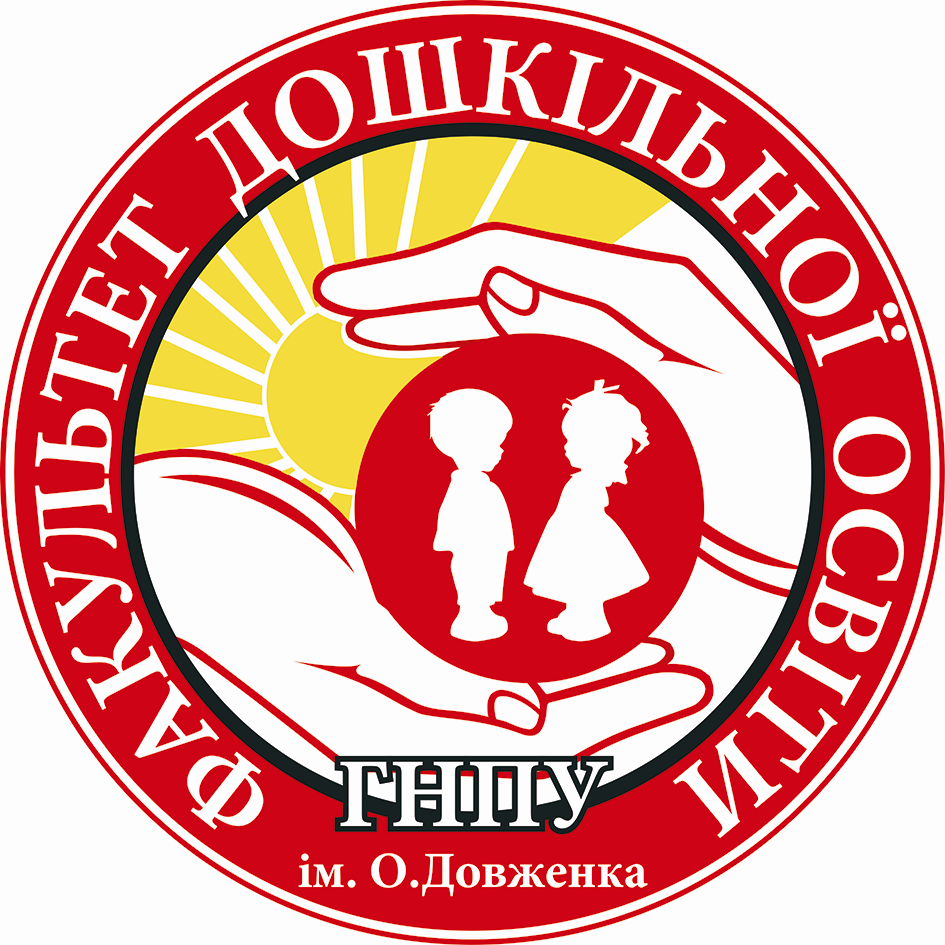 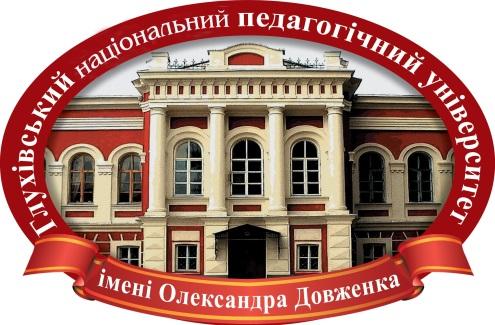 ІНФОРМАЦІЙНЕ ПОВІДОМЛЕННЯЗапрошуємо Вас взяти участь у роботі ІІІ Всеукраїнської студентської науково-практичної інтернет-конференції «Дошкільна освіта України в контексті інтеграції до Європейського освітнього простору», яка відбудеться 18-19 березня 2021 року на базі факультету дошкільної освіти Глухівського національного педагогічного університету імені Олександра Довженка. Тематичні напрями роботи конференції1. Стан і перспективи розвитку дошкільної освіти в Україні, Європі, світі.2. Сучасні технології в освіті дітей дошкільного віку.3. Управління якістю дошкільної освіти: досвід та інновації.4. Актуальні проблеми підготовки фахівців у галузі дошкільної освіти.5. Використання європейського досвіду в інклюзивній дошкільній освіті України.Робочі мови конференції: українська, англійська.Форма участі: публікація, доповідь.Матеріали конференції будуть розміщені в електронному збірнику наукових статей на сайті університету.Загальна інформаціяДля участі в роботі конференції потрібно до 28.02.2021 р. надіслати на електронну адресу оргкомітету natali_1957.nikita@ukr.net такі матеріали: а) заявку на участь у конференції за зразком (Додаток 1);б) скан-копію квитанції про оплату організаційного внеску за участь у конференції (50 грн.);в) статтю, оформлену відповідно до вимог (Додаток 2).Назви надісланих матеріалів повинні відповідати прізвищу автора публікації, наприклад: «Шевченко_заявка», «Шевченко_квитанція», «Шевченко_стаття».Кошти переказувати на картку Приват Банк 5168757344583440 – Тітаренко Світлана Анатоліївна.Отримати більш детальну інформацію щодо організації та проведення заходу можна за телефонами: 0665907857; 0682512295 – Тітаренко Світлана Анатоліївна.0997742882 – Хлус Наталія Олександрівна.За змістову та наукову достовірність, належне оформлення та грамотне викладення матеріалу статті несуть відповідальність автор і науковий керівник.Статті, надіслані пізніше встановленого терміну, не розглядатимуться.Електронне видання збірника матеріалів конференції заплановано після заходу. Учасникам конференції електронною поштою буде надіслано електронну версію матеріалів конференції (pdf-формат). ДОДАТОК 1Заявка на участь у ІІІ ВСЕУКРАЇНСЬКІЙ СТУДЕНТСЬКІЙ НАУКОВО-ПРАКТИЧНІЙ ІНТЕРНЕТ-КОНФЕРЕНЦІЇ «ДОШКІЛЬНА ОСВІТА УКРАЇНИ В КОНТЕКСТІ ІНТЕГРАЦІЇ ДО ЄВРОПЕЙСЬКОГО ОСВІТНЬОГО ПРОСТОРУ»18-19 березня 2021 рокуДОДАТОК 2Вимоги до оформлення статтіДо друку приймаються статті, що мають такі необхідні елементи: постановка проблеми; аналіз останніх досліджень і публікацій; формулювання мети статті; виклад основного матеріалу; висновки та перспективи подальших досліджень; список використаних джерел (5-6 джерел). Анотації (обсяг 2-3 речення) і ключові слова українською та англійською мовами. Матеріали повинні відповідати тематиці конференції, сучасному стану науки, бути ретельно перевіреними і відредагованими автором. Авторам на першій сторінці публікації зробити примітку, в якій вказати ініціали та прізвище наукового керівника або консультанта, його науковий ступінь та вчене звання.Технічні вимоги до оформлення рукопису статті: формат аркуша А4 210х297 мм, орієнтація – книжна, обсяг статті  до 5 сторінок, кегль – 14, шрифт – Times New Roman, інтервал – 1,5, без табуляцій і переносів. Параметри сторінки: всі поля – 2,0 см.  Абзацний відступ – 1,25 см. По тексту використовуються заокруглені дужки. Текстовий редактор MS Word 97-2003.Посилання на використані джерела подаються у квадратних дужках (наприклад: [5, с. 125], [3, с. 18; 2, с. 45]). Список використаних джерел подається наприкінці статті в алфавітному порядку відповідно до стандартів бібліографічного опису (див.: Інформація та документація. Бібліографічне посилання. Загальні положення та правила складання ДСТУ 8302:2015).У разі невідповідності надісланих матеріалів вимогам оргкомітет залишає за собою право не включати їх до збірника без додаткового редагування авторами.Зразок оформлення статті:ФОРМУВАННЯ ПРАВИЛЬНОЇ ПОСТАВИ У СТАРШИХ ДОШКІЛЬНИКІВ ЗАСОБОМ ФІТБОЛ-ГІМНАСТИКИПетренко Валерія, магістрантка Глухівського національного педагогічного університету імені Олександра Довженка.Науковий керівник: О.І. Курок, доктор історичних наук, кандидат педагогічних наук, професор кафедри дошкільної педагогіки і психології Глухівського національного педагогічного університету імені Олександра Довженка.Анотація. Ключові слова: Постановка проблеми. Текст, Текст, Текст, Текст, Текст, Текст, Текст.Аналіз останніх досліджень та публікацій. Текст, Текст, Текст, Текст, Текст, Текст, Текст.Мета статті: Текст, Текст, Текст, Текст, Текст, Текст, Текст, Текст, Текст, Текст, Текст.Виклад основного матеріалу. Текст, Текст, Текст, Текст, Текст, Текст, Текст, Текст, Текст.Висновки та перспективи подальших досліджень. Текст, Текст, Текст, Текст, Текст, Текст.Список використаних джерел1. Вільчковський Е. С., Курок О. І. Теорія і методика фізичного виховання дітей дошкільного віку: підручник. Суми: ПФ «Видавництво «Університетська книга», 2019. 467. 2. Єфименко Микола Плантографія або що можуть «розповісти» відбитки дитячих ступень. Дошкільне виховання. 2020. №2. С. 26-28.Annotation. Key words: Прізвище, ім’я, по батьковіПовна назва установиПрізвище, ім’я, по батькові, науковий ступінь, учене звання, посада наукового керівникаКурс, факультет, спеціальністьНазва доповідіОбраний напрям роботи конференціїЕлектронна адресаКонтактний телефонФорма участі (відповідь підкреслити):ОЧНА / ЗАОЧНАСертифікат учасника:ТАК / НІ